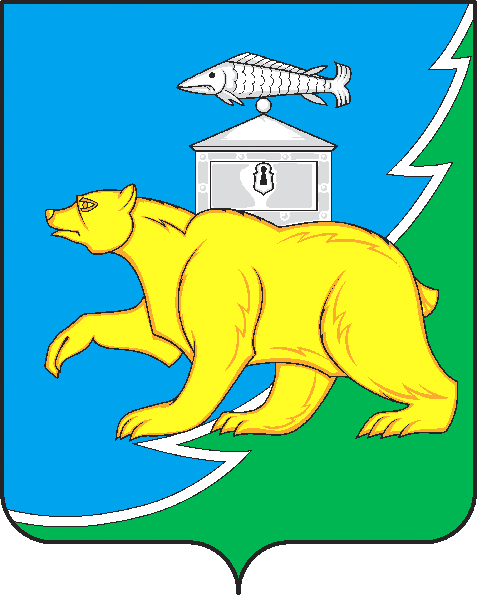 Российская ФедерацияСовет депутатов Шемахинского сельского поселенияНязепетровского муниципального районаЧелябинской областиРЕШЕНИЕот   03 мая  2023 г. № 106с. ШемахаОб утверждении перечня имущества находящегося    в собственности МО «Шемахинское сельское поселение»передаваемого в собственность МО «Нязепетровский муниципальный район»  Рассмотрев представленное администрацией предложение о передаче движимого имущества, находящегося в собственности МО «Шемахинское сельское поселение» в собственность, Нязепетровского муниципального района МО «Нязепетровский муниципальный район», и руководствуясь статьями 14,50,85 Федерального закона от 06.10.2003 г. № 131-ФЗ «Об общих принципах организации местного самоуправления в Российской Федерации», Совет депутатов Шемахинского сельского поселенияРЕШАЕТ:1. Утвердить прилагаемый	перечень движимого имущества, передаваемого в собственность МО «Нязепетровский муниципальный район» Челябинской области, в количестве 1 единицы. 2. Направить вышеуказанный перечень для согласования в Собрание депутатов Нязепетровского муниципального района.3. Администрации Шемахинского сельского поселения по  согласованию данного перечня Собранием депутатов Нязепетровского муниципального района, в срок трех дней, организовать оформление сторонами актов приема-передачи имущества. 4. Настоящее решение вступает в силу со дня принятия.5. Контроль исполнения решения возложить на постоянную комиссию Совета депутатов по экономике, бюджету и финансам (Борисов Н.В.)Глава Шемахинского сельского поселения					Ю.В. МякишевПредседатель  Совета депутатовШемахинского сельского поселения						А.В. ПахолкинСогласован:									               Утвержден:Решением Собрания депутатов					                  Решением Совета депутатов Нязепетровского муниципального 	          Шемахинского сельского поселениярайонаот «  » _______  2023 г. № ___                                                     от «  03» мая  2023 г. № 106Переченьдвижимого имущества, находящегося в собственности МО «Шемахинское сельское поселение», передаваемого в собственность МО «Нязепетровский муниципальный район Челябинской области»№ п/пНаименование объектаКоличествоБалансовая стоимость (руб.)Остаточнаястоимость (руб.)1Автомобиль Газель НЕКСТ С41R92 автоцистерна для подвода питьевой воды на базе шасси ГАЗ, специализированный, для перевозки пищевых жидкостей, марка и модель: 2790В9, VIN: Х5J2790B9L0000027, шасси: отсутствует, кузов: А21R22L0135262, двигатель: ISF2.8S5161P  76790994, год изготовления: 2020, цвет: белый, электронный паспорт ТС, номер: 164301016205051, выдан: ООО «СПЕКТР-АВТО», дата выдачи: 07.12.2020, транспортное средство изготовлено на базе: ГАЗ-С41R92-1080, VIN: Х96С41R92L2816928, регистрационный номер К 037 АВ 774.12 030 000,002 030 000,00 2Всего:12 030 000,002 030 000,00